Protocolo de Madrid relativo al Registro Internacional de Marcas Modificación de los importes de la tasa individual:  FinlandiaEl Gobierno de Finlandia ha notificado al Director General de la Organización Mundial de la Propiedad Intelectual (OMPI) una declaración modificando los importes de la tasa individual a pagarse respecto a Finlandia en virtud del Artículo 8.7) del Protocolo de Madrid.A partir del 10 de abril de 2024, los importes de la tasa individual pagadera respecto a Finlandia serán los siguientes:  Estos nuevos importes se abonarán cuando Finlandiaa)	sea designado en una solicitud internacional recibida por la Oficina de origen el 10 de abril de 2024 o después de esa fecha;  ob)	sea objeto de una designación posterior que haya sido recibida por la Oficina de la Parte Contratante del titular o presentada directamente ante la Oficina Internacional de la OMPI en dicha fecha o posteriormente;  oc)	haya sido designado en un registro internacional renueva en dicha fecha o posteriormente.30 de enero de 2024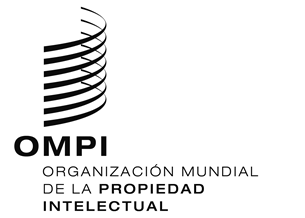 AVISO N.º 3/2024AVISO N.º 3/2024AVISO N.º 3/2024ASUNTOSASUNTOSImportes(en francos suizos)Importes(en francos suizos)ASUNTOSASUNTOShasta el9 de abril de 2024a partir del10 de abril de 2024Solicitud o designación posterior –  por una clase de productos o servicios215222Solicitud o designación posterior –  por cada clase adicional9693Solicitud o designación posterior Cuando se trate de una marca colectiva:Solicitud o designación posterior –  por una clase de productos o servicios287297Solicitud o designación posterior –  por cada clase adicional9693ASUNTOSASUNTOSImportes(en francos suizos)Importes(en francos suizos)ASUNTOSASUNTOShasta el9 de abril de 2024a partir del 10 de abril de 2024Renovación–  por una clase de productos o servicios215222Renovación–  por cada clase adicional9693RenovaciónCuando se trate de una marca colectiva:Renovación–  por una clase de productos o servicios–  por cada clase adicional2879629793